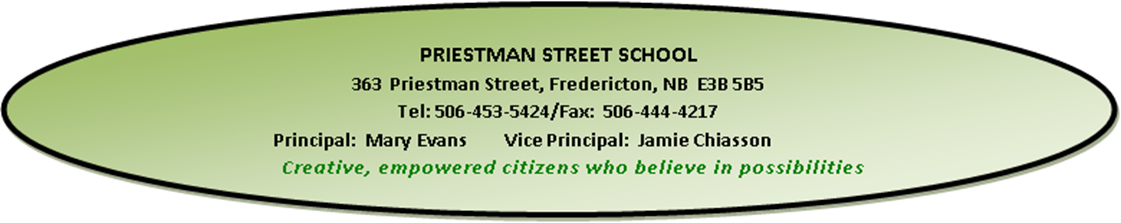 June 2017Dear Parents:The 2017/2018 school year begins Tuesday September 5, 2017. When students arrive on the first day, they should proceed to their assigned classrooms. Children who have not been assigned to a classroom should report to the office. We are requesting $50.00 for school supplies to be collected on the first day of school. This money will go toward purchasing all the everyday school supplies students will need throughout grade five. Cash or cheques made out to Priestman Street School will be accepted. In addition to the $50.00, students will require the following:	1 sturdy backpack	1 lunchbox/bag	1 box of tissues	1 tough, zipper binder (for agendas, homework, etc. – These work very well at keeping students organized!)	Indoor sneakers with non-marking soles. When purchasing indoor footwear for your child, please keep in mind they will be using the footwear for physical education. Therefore, they should be suitable for jumping and running.	Pro tip: please put your child’s name on everything!Thank you for your cooperation.  We look forward to working with you and your child in the upcoming school year.   Have a fun and safe summer!Sincerely,Sophie CaissieGrade 5 French Immersion 